Past ProgressiveA Collaborative Presentation - 8th gradeWhen do we use Past Progressive tense?Attached a Link to the collaborative Presentation * Here are the instructions for the teacher:Before using the presentation, copy it first! (We need to keep the original presentation clean of students work).Instructions to copy the collaboration presentation:Open the linkOn the left corner Chose: "Options"  then "Open editor"  then "File"  then "Make a copy".Now you are the "owner" of the new presentation – share the new link with your students and start working.Enjoy your work 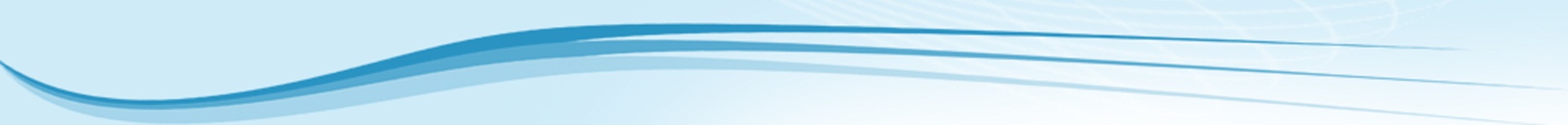 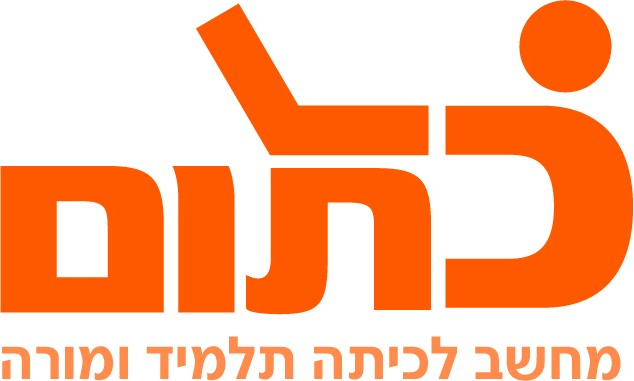 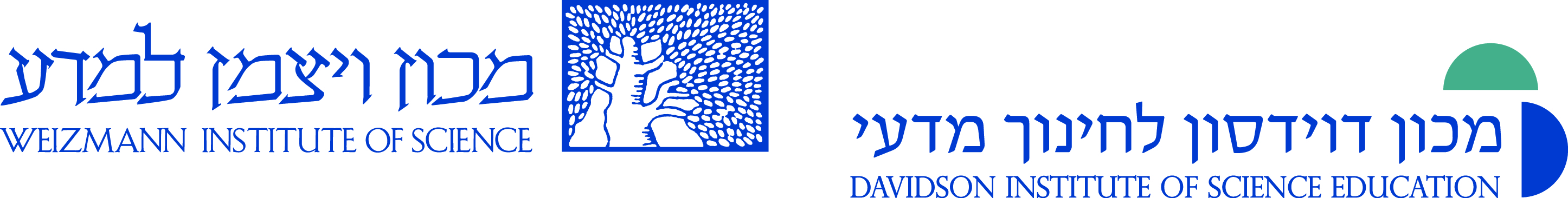 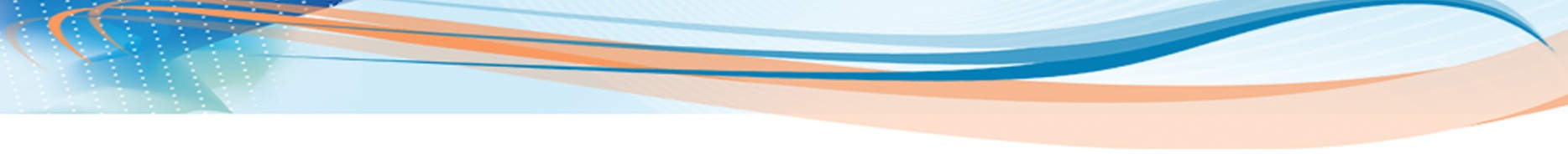 